§9203.  PowersThe corporation has all the powers necessary or convenient to carry out this chapter including, without limitation, those general powers provided to a nonprofit corporation by the Maine Nonprofit Corporation Act, Title 13‑B and including, but not limited to, the following powers.  [PL 1999, c. 513, §6 (NEW).]1.  Receipt of money and property.  The corporation may accept gifts, grants, bequests or devises from any source, including funds from the Federal Government or any of its political subdivisions, and may do any acts necessary, useful, desirable or convenient in connection with procuring acceptance or disposition of gifts, grants, requests or devises.[PL 1999, c. 513, §6 (NEW).]2.  Cooperation with public and private entities.  The corporation may cooperate fully with any public and private entities as necessary, useful, desirable or convenient to carry out this chapter.[PL 1999, c. 513, §6 (NEW).]3.  Acceptance of proposals for connections.  The corporation shall request and receive proposals from public and private entities to finance, permit, construct or operate any natural gas or electric transmission lines necessary to connect the facilities of any transmission and distribution utilities and natural gas customers in the northern part of the State with the transmission grid and natural gas transmission system outside of northern Maine in the United States or Canada, and may approve those proposals if they are in keeping with the intent of this chapter.  If the corporation approves a project, the authority may separately consider providing financing for the project pursuant to section 1053, subsection 6, paragraph F if the proponent of the project submits a completed application to the authority.[PL 2003, c. 506, §8 (AMD).]4.  Conduct studies.  The corporation may conduct or fund such studies, including, but not limited to, feasibility studies, as may be necessary and convenient to the performance of its duties.[PL 2003, c. 506, §9 (NEW).]5.  Rulemaking.  The corporation may adopt any rule, including rules establishing its bylaws, necessary or useful for carrying out any of its powers or duties.  Rules adopted under this subsection may provide for fees charged for review of project applications.  Rules adopted under this subsection are routine technical rules pursuant to Title 5, chapter 375, subchapter 2‑A.[PL 2003, c. 506, §9 (NEW).]6.  Contracts.  The corporation may enter into contracts with the authority for the provision of administrative and underwriting services.[PL 2003, c. 506, §9 (NEW).]SECTION HISTORYPL 1999, c. 513, §6 (NEW). PL 2003, c. 506, §§8,9 (AMD). The State of Maine claims a copyright in its codified statutes. If you intend to republish this material, we require that you include the following disclaimer in your publication:All copyrights and other rights to statutory text are reserved by the State of Maine. The text included in this publication reflects changes made through the First Regular and First Special Session of the 131st Maine Legislature and is current through November 1, 2023
                    . The text is subject to change without notice. It is a version that has not been officially certified by the Secretary of State. Refer to the Maine Revised Statutes Annotated and supplements for certified text.
                The Office of the Revisor of Statutes also requests that you send us one copy of any statutory publication you may produce. Our goal is not to restrict publishing activity, but to keep track of who is publishing what, to identify any needless duplication and to preserve the State's copyright rights.PLEASE NOTE: The Revisor's Office cannot perform research for or provide legal advice or interpretation of Maine law to the public. If you need legal assistance, please contact a qualified attorney.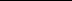 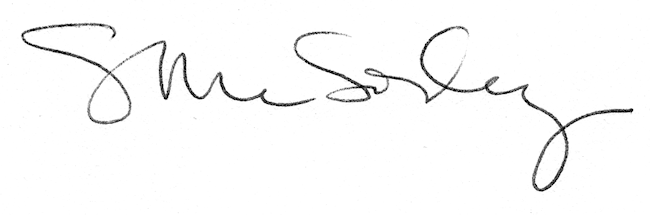 